 PUSAT SUKAN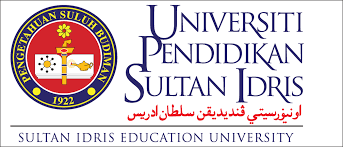 UNIVERSITI PENDIDIKAN SULTAN IDRIS 35900 TANJONG MALIM PERAK DARUL RIDZUANTEL : 015-48797965/7959/7951/7952 FAX : 05-4585137Laman Web :www.pusatsukan@upsi.edu.my  FB Page : Pusat Sukan Upsi NAMA 	: GRED  	:SUKAN 	: BULAN 	: Saya akui bahawa tuntutan di atas adalah benar dan telah disempurnakan mengikut syarat-syarat lantikan seperti yang telah diluluskan.Jurulatih yang menuntut …………………………………………….Tarikh 	:__________________Disemak oleh ……………………………………………..Tarikh 	:__________________Disahkan oleh ………………………………………….Tarikh 	:__________________BILTARIKHMASARINGKASAN TUGASANJAMJUMLAH KESELURUHANJUMLAH KESELURUHANJUMLAH KESELURUHANJUMLAH KESELURUHAN